Sisi Alapítvány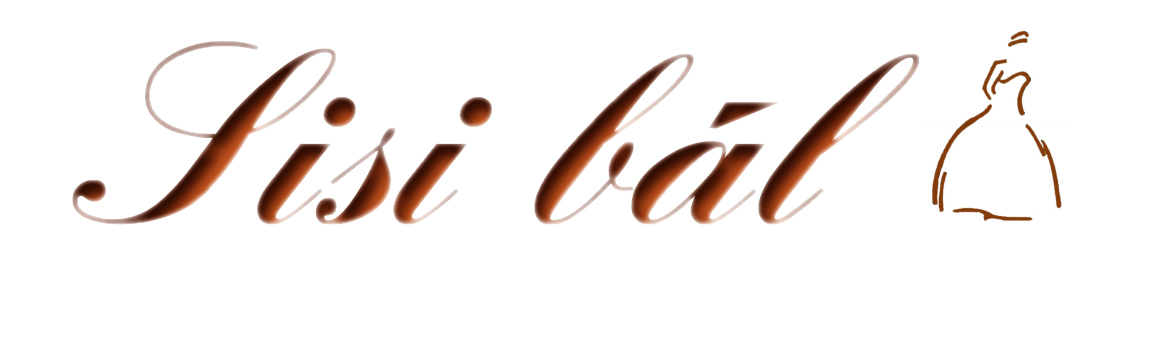 Székhely: 2344 Dömsöd, Dabi krt. 30/a.Telefon:+3624 434 412Mobil:+3670 332 8852Bankszámlaszám: 51700272-10013711IBAN: HU03 5170 0272 1001 3711 0000 0000SISI ALAPÍTVÁNY 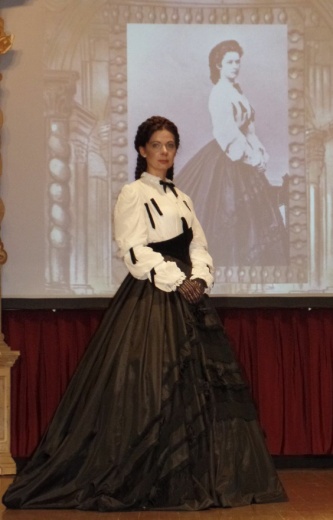 2018-AS RENDEZVÉNYNAPTÁRASAJTÓKÖZLEMÉNYAz idei évben is több rendezvénnyel készül a Sisi Alapítvány, mely mindegyike a gyönyörű történelmi településen, Sisi városában, Gödöllőn kerül megrendezésre. Éppen ezért, Sisi személye is jelen lesz és színesíti programjainkat. Eseményeinken fontos, hogy figyelmet fordítsunk a társadalmi szerepvállalásra, a jótékonyságra, így minden rendezvényünkön kihelyezett urnákban összegyűlt összeget, a Szervező Bizottság a támogatóival közösen egyeztetve kerülnek elbírálásra és szétosztásra.1)   III. Országos „Igazmondó” Fagyi versenyErzsébet királyné és Ferenc József 164-ik házassági évfordulója jegyében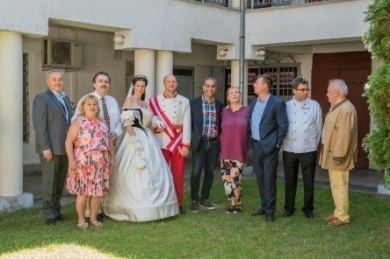 Helyszín: Sissi Fagylaltozó, Gödöllő (cím: 2100 Gödöllő, Főtér – Átrium Üzletház)Időpont: 2018. április 24. (kedd) 10 óra  Szakmai zsűri: • Dr. Gundel János BGF-KVIF tanszékvezető • Szamos László Szamos Marcipán manufaktúra • Farkas Elemér Csokoládé Múzeum alapítója2)   III. JÓTÉKONYSÁGI Fitt nap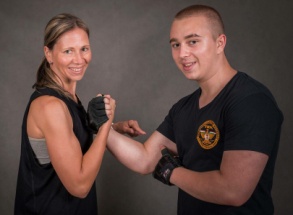 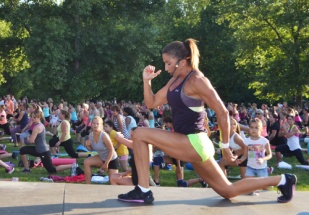 Helyszín: Gödöllői Királyi Kastély parkja, rossz idő esetén: LovardaIdőpont: 2018. április 30. (hétfő) 10 óra   /hosszú hétvége/Sztárfellépők: • RUBINT RÉKA aerobic edző, életmód tanácsadó           • CZANIK BALÁZS Capoeira Aerobik oktató, életmód tanácsadó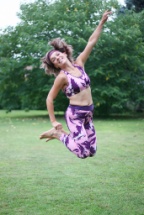 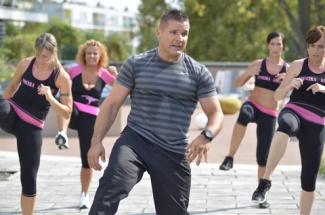            • Mara Fitness   aerobik sportedző; • Perger Évi   ZUMBA oktató 3) II. Országos „Sisi kedvenc bora” c. versenyErzsébet királyné és Ferenc József megkoronázásának 151. évfordulója tiszteletéreHelyszín: Villa Grande Prémium Rendezvény Centrum     (cím: 2100 Gödöllő, Táncsics Mihály út 5.)Időpont: 2018. június 7. (csütörtök) 9:30 óraSzakmai zsűri elnöke: Nyitrainé dr. Sárdy Diána az SZIE Kertészettudományi kar, Borászati tanszékvezető, egyetemi docens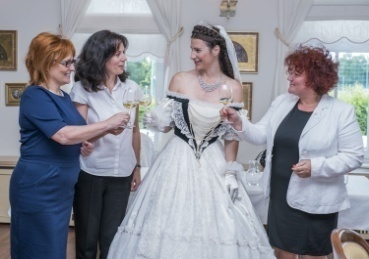 Szakmai zsűri: • Nyúlné Dr. Pühra Beáta Borászati vezető, Nyakas Pince Zrt.		 • Gálné Dignisz Éva okleveles borászmérnök		 • Keményné Koncz Ildikó okleveles borbíráló, sommeliera Pannónia Női Borrend nagymestere	 • Bozzai Zsófi főszerkesztő, Bor és Piac				A rendezők a változás jogát fenntartják!Információ:	Pintérné Rakszegi Zita   kuratóriumi elnök ׀ 06 70 332 8852 ׀ zita.rakszegi@gmail.com